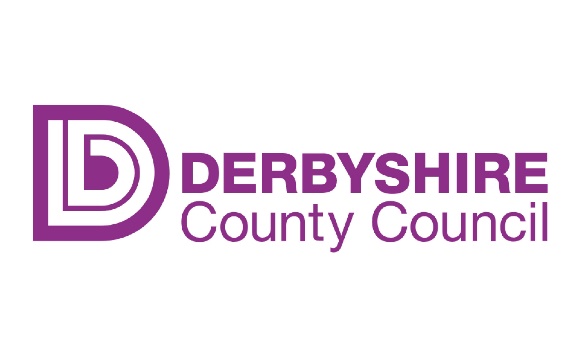 TIMINGS: ACTIVITY:VENUE:NOTES:09:00 – 10:00 Registration & MeetingThe Crescent
Buxton, SK17 6BHRefreshments available upon arrival.10:00 – 11:00Buxton Crescent Experience TourFull history and heritage experience, and a chance to fill own water bottles at source.11:00 – 11:30  Buxton Opera House TourBuxton Opera HouseWater St, Buxton SK17 6XNOverview of history of Opera House, performance practices in session and back-stage access11:50 – 12:00Return to The CrescentThe Crescent
Buxton, SK17 6BH12:00 – 13:00 Lunch The Crescent
Buxton, SK17 6BH13:00 – 15:00CTS Board meetingThe Crescent
Buxton, SK17 6BH